.  SỐ VÔ TỈ. KHÁI NIỆM VỀ CĂN BẬC HAI I. KIẾN THỨC CƠ BẢN1. Số vô tỉ : Số vô tỉ là số viết được dưới dạng số thập phân vô hạn không tuần hoàn.Tập hợp các số vô tỉ được kí hiệu là I2. Khái niệm về căn bậc hai.  Căn bậc hai của một số a không âm là số x sao cho x2 = a. Số dương a có đúng hai căn bậc hai là  và  .Số 0 chỉ co một căn bậc hai là số 0 :  II. BÀI TẬP	Bài 1:  Điền dấu  vào ô trống: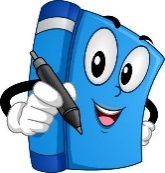 Bài 2: Điền số thích hợp vào ô trống (dấu chấm):a) 	b) ; 		c) ;	d) e) 	f)  		f) 	h)  Bài 3:  Điền số thích hợp vào bảng sauBài 4: Tìm sai lầm trong lời giải sau:	a) 			b) 	c) 					d) 	e) 					f) Các câu sai là: 	 ……………….……………….……………….……………….……Sửa lại:	 	 ……………….……………….……………….……………….……			 ……………….……………….……………….……………….……			 ……………….……………….……………….……………….……			 ……………….……………….……………….……………….……Bài 5: Tìm , biết Bài 6: Tính bằng máy tính bỏ túi rồi làm tròn kết quả đến chữ số thập phân thứ haiHDG:Bài 1:	 		 		 		 Bài 2:	a) 			b) ; 	c) ;		d) e) 			f)  		g) 			h)  Bài 3: Bài 4:  Các câu sai là a) ; d) ; e)a) 			d) 		e) 	Bài 5:  	a) ;				b) ;		c) x = - 2; x = 4; 			d) x = - 4; x = 1Bài 6:  					Bài 7:  Tìm số tự nhiên N thỏa mãn đồng thời 4 điều kiện1) N là bình phương của một số tự nhiên		2) N là một số có bốn chữ số3) Chữ số hàng nghìn và chữ số hàng đơn vị của số N như nhau4) Tích bốn chữ số của N bằng 10Hướng dẫn giảiTheo 2) và 3) ta có . Theo 1) . Theo 4) . Từ đó a = 1; bc = 10 = 2.5. Trong hai số 1251 và 1521 chỉ 1521 thỏa mãn điều kiện 1) x1-160a) a) b) b) hoặchoặchoặchoặchoặchoặchoặchoặcc) c) d) d) hoặchoặchoặchoặchoặchoặchoặchoặc01-160